КАРАР                                                                                ПОСТАНОВЛЕНИЕ«30» март 2018 й.                                № 13                      «30» марта  2018 г.О  внесении изменений и   дополнений     в   постановление  Администрации    сельского поселения Сейтяковский  сельсовет    муниципального      района   Балтачевский район Республики Башкортостан  от 18.08. 2015 года №34            В соответствии с Федеральным законом от 02.03.2007 №25-ФЗ «О муниципальной службе в Российской Федерации» Администрация сельского поселения Сейтяковский  сельсовет муниципального района Балтачевский район Республики Башкортостан                    ПОСТАНОВЛЯЕТ:1. Внести в пункт 14 Положения «О предоставлении гражданами, претендующими на замещение должностей муниципальной службы, муниципальными служащими и лицами выборных должностей сведений о доходах, расходах, об имуществе и обязательствах имущественного характера» следующие изменения и дополнения:В случае непредставления или предоставления заведомо ложных сведений о доходах, расходах, об имуществе гражданин не может быть назначен на должность муниципальной службы, а муниципальный служащий освобождается от должности муниципальной службы путем увольнения».2. Контроль за исполнением настоящего постановления оставляю за собой.3. Настоящее  постановление  вступает в силу со дня подписания. Глава сельского поселения                                                Э.С. Фаюршина                                               БАШКОРТОСТАН  РЕСПУБЛИКАҺЫБАЛТАС  РАЙОНЫМУНИЦИПАЛЬ  РАЙОНЫНЫҢ ҺӘЙТӘК  АУЫЛ СОВЕТЫАУЫЛ  БИЛӘМӘҺЕ  ХАКИМӘТЕҮҙәк урамы, 27 й., Һәйтәк ауылы, Балтас районы, Башкортостан Республикаһы, 452984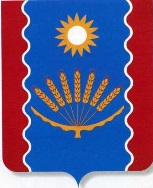 АДМИНИСТРАЦИЯ СЕЛЬСКОГО  ПОСЕЛЕНИЯСЕЙТЯКОВСКИЙ  СЕЛЬСОВЕТМУНИЦИПАЛЬНОГО   РАЙОНАБАЛТАЧЕВСКИЙ  РАЙОНРЕСПУБЛИКИ БАШКОРТОСТАНул. Центральная, д.27, с.Сейтяково, Балтачевский район, Республика Башкортостан, 452984